     USVI SOCCER ASSOCIATION PRESS RELEASE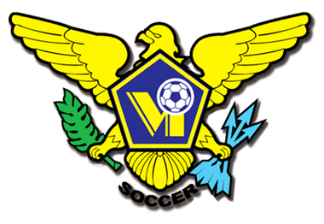 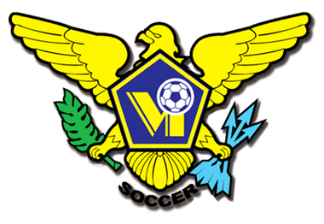 OFFICE: 340.719.9707    23-1 Estate Bethlehem, Kingshill, St. Croix 00850USVISOCCERASSOCIATION@GMAIL.COM     FACEBOOK/USVI SOCCER ASSOCIATION IMMEDIATE RELEASE July 29, 2021 USVI Soccer Association Senior Women National Team  Compete in Turks and Caicos IslandsWomen’s Football FestivalThe US Virgin Islands Soccer Association Lady Dashing Eagles have arrived in Turks and Caicos Islands to compete in a friendly international Soccer Festival.   Participating in The Turks and Caicos Islands Women's Football Festival along with the USVI are Turks and Caicos Islands, Cayman Islands and Bahamas senior women’s national soccer teams.  The festival runs from July 29 to August 02, 2021.  See schedule below.   USVISA  applauds the commitment our National Team athletes and coaches have maintained,  while dealing with the challenges posed by the ongoing Covid 19 Pandemic, to training routines and competition schedules.THE TEAM:    Lynnet Alamo			 Reanna Stiehier  Zola Kaza				 Sierra Rivera   Auset Gibbs				 Kendra Calpano-Butler  Aspen Howell-Jones			 Ella Popple  Monique Arthurton			 Chasity Febres  Kyara Simon				 Solvana Calpano-Butler  Anjahlique Bowry			 Maia Tolud  Soemili Perez				 Madison Roy  Jayda Browne THE STAFF:  Head of Delegation:  Vin Blaine  Head Coach:  Jorge Zavala  Assistant Coach:  Izler Browne   Team Manager:  Joseph Limeburner  Equipment Manager:  Zoraida Martin  Performance Coach: Harry Nelson  Goalkeeper Coach:  Sergio RapuanoTurks & Caicos Islands Football Association (TCIFA)Women’s Football FestivalJuly 29 – August 2, 2021For more information on  USVI Soccer Association programs, please feel free to contact the USVI Soccer Association office at (340)-719-9707 or email us at usvisoccer@gmail.com.   Follow us on Facebook at: USVI Soccer AssociationDATETeam 1Team 2TimeJuly 29, 2021Cayman IslandsBahamas5:00PMJuly 29, 2021Turks & CaicosIslandsU.S. Virgin Islands7:30PMAugust 1, 2021U.S. Virgin IslandsCayman Islands5:00PMAugust 1, 2021 Turks & Caicos IslandsBahamas7:30PMAugust 2, 20213rd PlaceFinals5:00PMAugust 2, 20211st PlaceFinals7:30PM